ภาพรวมผลการใช้จ่ายงบประมาณ  ประจำปีงบประมาณ พ.ศ. ๒๕๖๖สถานีตำรวจนครบาลปทุมวัน ณ เดือน มีนาคม  พ.ศ.  ๒๕๖๖ ปัญหา/อุปสรรค/แนวทางการปรับปรุงแก้ไขปัญหา  1. งบประมาณที่ได้รับการจัดสรรมีจำนวนลดน้อยลงทุกปีทำให้หน่วยต้องใช้งบประมาณตามความจำเป็น2. งบประมาณได้รับการจัดสรรมาช้า และมีการแบ่งจัดสรรเป็นหลายงวด ทำให้การบริหารงบประมาณค่อนข้างยาก หน่วยงานไม่กล้าใช้งบประมาณที่ได้รับการจัดสรรในงวดแรกๆ เนื่องจากเกรงว่างบประมาณในส่วนที่ยังไม่ได้รับจะไม่ได้รับจัดสรรอีก จึงทำให้ไม่มีผลการใช้จ่ายหรือผลการใช้จ่ายค่อนข้างต่ำ3. การเบิกจ่ายงบประมาณในส่วนของงบลงทุนล่าช้า เนื่องจากหน่วยงานที่ได้รับจัดสรรงบลงทุน ไม่ได้เตรียมความพร้อมในการจัดหา เมื่อติดปัญหาต้องมีการปรับแบบ หรือ ครุภัณฑ์ที่ ต้องจัดหาไม่มีจำหน่ายในพื้นที่หรือราคาสูงเกินกว่างบประมาณที่ได้รับจึงทำให้กระบวนการจัดซื้อจัดจ้างล่าช้าออกไปด้วย					แนวทางแก้ไข1. จัดให้มีการแต่งตั้งคณะทำงานเร่งรัดการใช้จ่ายงบประมาณรายจ่ายประจำปีและมีการประชุมเร่งรัด ติดตาม การดำเนินงานและการเบิกจ่ายอย่างต่อเนื่อง2. ให้หน่วยงานผู้เบิกดำเนินการจัดทำแผนการเบิกจ่ายให้ตรงกับความจริง เพื่อให้การดำเนินงานและ การเบิกจ่ายเป็นไปตามแผน พร้อมติดตามผลการดำเนินงานและผลการเบิกจ่าย ทุกเดือน ประเมินสถานการณ์เพื่อเร่งรัดหน่วยเบิกที่ดำเนินการไม่เป็นไปตามแผน   3. ให้หน่วยงานผู้เบิกเตรียมเอกสารการวางแผนที่สามารถรองรับสถานการณ์ที่ไม่อาจคาดการณ์ล่วงหน้าไว้เสมอเพื่อ ให้สามารถปรับแผนการเบิกจ่ายได้ตามสถานการณ์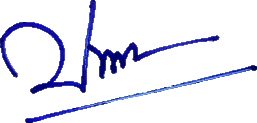 เป้าหมายการเบิกจ่ายงบประมาณประจำปี พ.ศ. ๒๕๖๖สรุปผลการเบิกจ่ายงบประมาณประจำปีงบประมาณ พ.ศ.๒๕๖๖ (ตามตัวชี้วัดของ บช.น.)
กองบังคับการตำรวจนครบาล ๖ประมาณการงบประมาณผลการเบิกจ่ายจริงคิดเป็นร้อยละเป็นไปตามเป้าหมาย/ต่ำกว่าเป้าหมาย4,638,200 บาท2,697,134.6257.43เป็นไปตามเป้าหมาย(เป้าหมายภาพรวมเดือน มี.ค.๖๖ = ๕๗%)ประมาณการรายจ่ายที่ได้รับการจัดสรรแผนการใช้จ่ายงบประมาณ (ณ สิ้นเดือนต้องมีผลการเบิกจ่ายร้อยละ)แผนการใช้จ่ายงบประมาณ (ณ สิ้นเดือนต้องมีผลการเบิกจ่ายร้อยละ)แผนการใช้จ่ายงบประมาณ (ณ สิ้นเดือนต้องมีผลการเบิกจ่ายร้อยละ)แผนการใช้จ่ายงบประมาณ (ณ สิ้นเดือนต้องมีผลการเบิกจ่ายร้อยละ)แผนการใช้จ่ายงบประมาณ (ณ สิ้นเดือนต้องมีผลการเบิกจ่ายร้อยละ)แผนการใช้จ่ายงบประมาณ (ณ สิ้นเดือนต้องมีผลการเบิกจ่ายร้อยละ)แผนการใช้จ่ายงบประมาณ (ณ สิ้นเดือนต้องมีผลการเบิกจ่ายร้อยละ)แผนการใช้จ่ายงบประมาณ (ณ สิ้นเดือนต้องมีผลการเบิกจ่ายร้อยละ)แผนการใช้จ่ายงบประมาณ (ณ สิ้นเดือนต้องมีผลการเบิกจ่ายร้อยละ)แผนการใช้จ่ายงบประมาณ (ณ สิ้นเดือนต้องมีผลการเบิกจ่ายร้อยละ)แผนการใช้จ่ายงบประมาณ (ณ สิ้นเดือนต้องมีผลการเบิกจ่ายร้อยละ)แผนการใช้จ่ายงบประมาณ (ณ สิ้นเดือนต้องมีผลการเบิกจ่ายร้อยละ)ประมาณการรายจ่ายที่ได้รับการจัดสรรต.ค.๖๕พ.ย.๖๕ธ.ค.๖๕ม.ค.๖๖ก.พ.๖๖มี.ค.๖๖เม.ษ.๖๖พ.ค.๖๖มิ.ย.๖๖ก.ค.๖๖ส.ค.๖๖ก.ย.๖๖ภาพรวมประมาณร้อยละ๑๑๒๒๓๒๒๙๔๖๕๔๖๒๗๐๗๗๘๕๙๓๑๐๐รายจ่ายประจำประมาณร้อยละ๑๒๒๔๓๖๔๓๕๐๕๗๖๕๗๓๘๐๘๗๙๔๑๐๐รายจ่ายลงทุนประมาณร้อยละ๗๑๔๒๐๒๘๓๖๔๕๕๒๕๙๖๕๗๗๘๙๑๐๐หน่วยร้อยละการเบิกจ่ายร้อยละการเบิกจ่ายร้อยละการเบิกจ่ายร้อยละการเบิกจ่ายร้อยละการเบิกจ่ายร้อยละการเบิกจ่ายร้อยละการเบิกจ่ายร้อยละการเบิกจ่ายร้อยละการเบิกจ่ายร้อยละการเบิกจ่ายร้อยละการเบิกจ่ายร้อยละการเบิกจ่ายหน่วยรบดำเนินงานรบดำเนินงานรบดำเนินงานรบดำเนินงานงบเงินอุดหนุนงบรายจ่ายอื่นงบรายจ่ายอื่นงบรายจ่ายอื่นงบรายจ่ายอื่นงบรายจ่ายอื่นงบรายจ่ายอื่นผลรวมทั้งหมดหน่วยการรักษาความสงบฯการบังคับใช้กฏหมายฯถวายความปลอดภัยฯผลรวมงบดำเนินงานงบเงินุดหนุนสืบจับปลงศพปิดล้มตรวจค้นและสกัดกั้นยาเสพติดกรมคุมประพฤติจราจรเทศกาลสำคัญสร้างภูมิคุ้มกันและป้องกันยาเสพติดงบ ป.ป.ส.ผลรวมงบรายจ่ายอื่นผลรวมทั้งหมดบก.น.๖๗๕.๐๐๔๒.๖๔๗๔.๒๐๕๑.๖๐๐.๐๐๓๙.๔๐ไม่ได้รับจัดสรร๕๐.๐๐ไม่ได้รับจัดสรรไม่ได้รับจัดสรร๓๙.๓๒๕๐.๙๙สน.ปทุมวันไม่ได้รับจัดสรร๕๙.๕๐จัดสรรไว้ที่ บก.๕๙.๕๐จัดสรรไว้ที่ บก.๔๓.๐๑ไม่ได้รับจัดสรร๕๐.๐๐๑๐๐.๐๐ไม่ได้รับจัดสรร๔๘.๖๙๕๙.๑๗สน.จักรวรรดิไม่ได้รับจัดสรร๖๒.๖๓จัดสรรไว้ที่ บก.๖๒.๖๓จัดสรรไว้ที่ บก.๔๓.๐๓ไม่ได้รับจัดสรร๕๐.๐๐๑๐๐.๐๐ไม่ได้รับจัดสรร๔๖.๔๑๖๒.๐๘สน.สำราญราษฎร์ไม่ได้รับจัดสรร๖๔.๔๑จัดสรรไว้ที่ บก.๖๔.๔๑จัดสรรไว้ที่ บก.๔๓.๐๓ไม่ได้รับจัดสรร๕๐.๐๐๑๐๐.๐๐ไม่ได้รับจัดสรร๔๗.๕๘๖๓.๙๓สน.พลับพลาไชย ๑ไม่ได้รับจัดสรร๖๙.๔๘จัดสรรไว้ที่ บก.๖๙.๔๘จัดสรรไว้ที่ บก.๔๓.๐๓ไม่ได้รับจัดสรร๕๐.๐๐๑๐๐.๐๐ไม่ได้รับจัดสรร๔๓.๖๐๖๘.๘๑สน.พลับพลาไชย ๒ไม่ได้รับจัดสรร๓๘.๔๕จัดสรรไว้ที่ บก.๓๘.๔๕จัดสรรไว้ที่ บก.๔๓.๐๓ไม่ได้รับจัดสรร๕๐.๐๐๑๐๐.๐๐ไม่ได้รับจัดสรร๔๓.๐๖๓๘.๖๒สน.ปทุมวันไม่ได้รับจัดสรร๕๙.๗๐จัดสรรไว้ที่ บก.๕๙.๗๐จัดสรรไว้ที่ บก.๔๓.๐๓ไม่ได้รับจัดสรร๕๐.๐๐๑๐๐.๐๐ไม่ได้รับจัดสรร๔๖.๓๗๕๙.๕๖สน.บางรักไม่ได้รับจัดสรร๕๙.๙๓จัดสรรไว้ที่ บก.๕๙.๙๓จัดสรรไว้ที่ บก.๔๓.๐๓ไม่ได้รับจัดสรร๕๐.๐๐๑๐๐.๐๐ไม่ได้รับจัดสรร๔๖.๓๗๕๙.๖๒สน.ยานนาวาไม่ได้รับจัดสรร๒๔.๘๓จัดสรรไว้ที่ บก.๒๔.๘๓จัดสรรไว้ที่ บก.๔๓.๐๓ไม่ได้รับจัดสรร๕๐.๐๐ไม่ได้รับจัดสรรไม่ได้รับจัดสรร๔๐.๒๔๒๔.๙๘กก.สส.บก.น.๖ไม่ได้รับจัดสรร๔๖.๕๕จัดสรรไว้ที่ บก.๔๖.๕๕ไม่ได้รับจัดสรรไม่ได้รับจัดสรรไม่ได้รับจัดสรรไม่ได้รับจัดสรรไม่ได้รับจัดสรรไม่ได้รับจัดสรรไม่ได้รับจัดสรร๔๖.๕๕รวมทั้งสิ้น๗๕.๐๐๕๐.๕๘๗๔.๒๐๔๑.๙๓๐๐.๐๐๔๐.๙๗๐๐.๐๐๕๐.๐๐๙๖.๕๕๐๐.๐๐๔๕.๒๕๕๑.๗๐